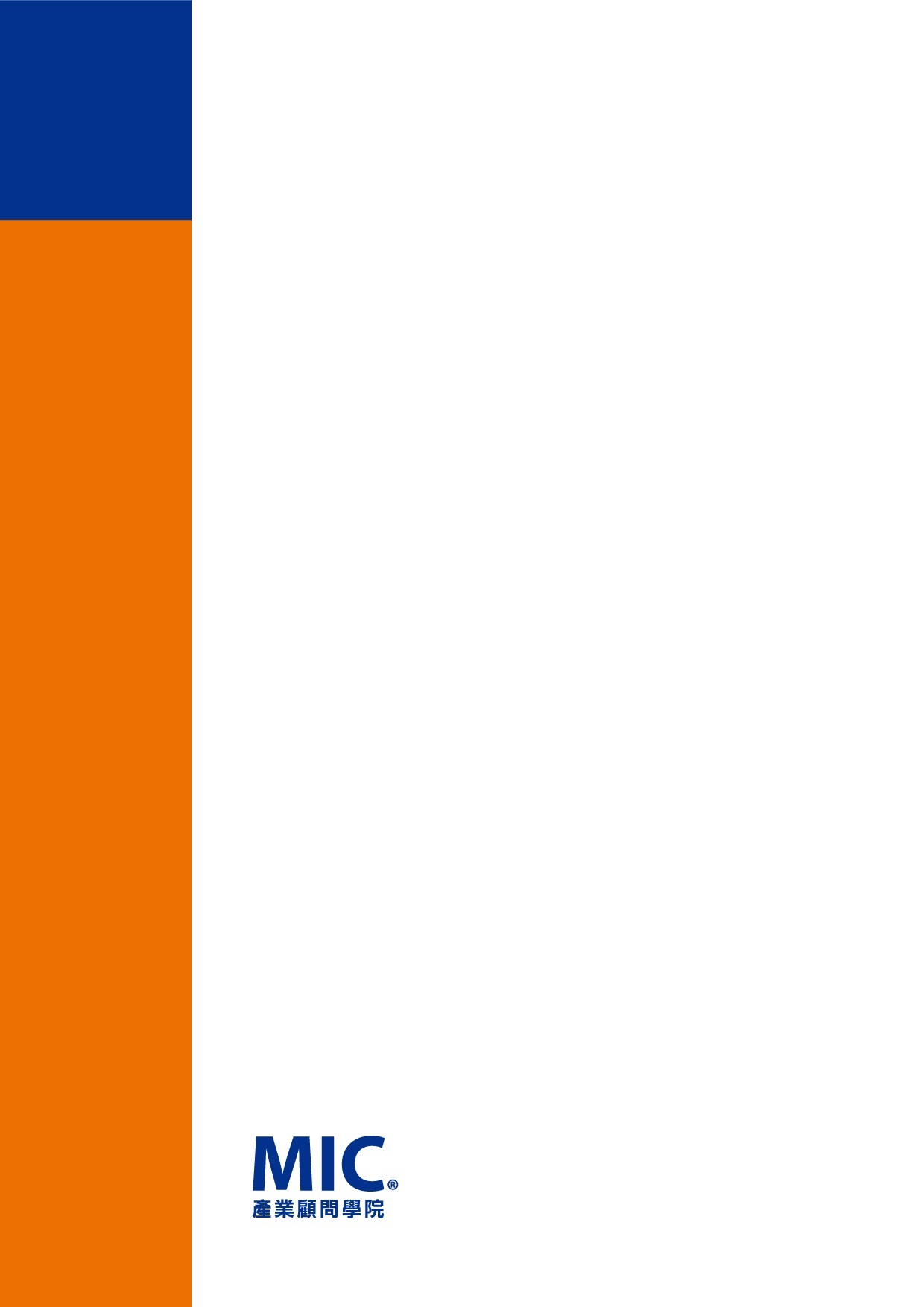 一、基本資料二、工作經歷三、學歷：（請列出大專（含）以上）四、產業分析師相關證書取得方式五、身份證影本黏貼處六、認證時數自我審核表七、工作履歷自傳八、佐證文件學歷證明（最高學歷之畢業證書）影本受訓時數證明（結業證書、成績單、工作證明）九、資策會MIC產業顧問學院筆試測驗成績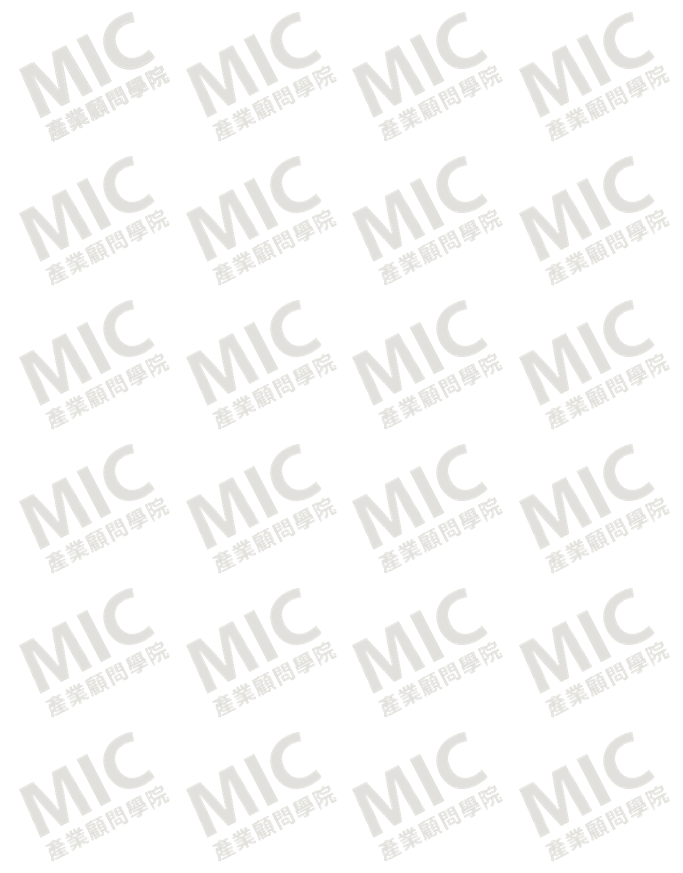 十、個人資料聲明與保護財團法人資訊工業策進會蒐集個人資料告知事項暨個人資料提供同意書版本：P-V4-MIC財團法人資訊工業策進會(下稱本會)為遵守個人資料保護法令及本會個人資料保護政策、規章，於向您蒐集個人資料前，依法向您告知下列事項，敬請詳閱。一、蒐集目的及類別本會因辦理或執行業務、活動、計畫、提供服務及供本會用於內部行政管理、陳報主管機關或其他合於本會捐助章程所定業務、寄送本會或產業相關活動訊息之蒐集目的，而需獲取您下列個人資料類別：姓名、聯絡方式(如電話號碼、職稱、電子信箱、居住或工作地址等)、身分證統一編號，或其他得以直接或間接識別您個人之資料。※您日後如不願再收到本會所寄送之行銷訊息，可於收到前述訊息時，直接點選訊息內拒絕接受之連結。二、個人資料利用之期間、地區、對象及方式除涉及國際業務或活動外，您的個人資料僅供本會於中華民國領域、在前述蒐集目的之必要範圍內，以合理方式利用至蒐集目的消失為止。三、當事人權利您可依前述業務、活動所定規則或依本會網站（https://www.iii.org.tw/）「個人資料保護專頁」公告方式向本會行使下列權利：(一) 查詢或請求閱覽。(二) 請求製給複製本。 (三) 請求補充或更正。(四) 請求停止蒐集、處理及利用。(五) 請求刪除您的個人資料。   四、不提供個人資料之權益影響若您未提供正確或不提供個人資料，本會將無法為您提供蒐集目的之相關服務。五、您瞭解此一同意書符合個人資料保護法及相關法規之要求，且同意本會留存此同意書，供日後取出查驗。個人資料之同意提供：一、本人已充分獲知且已瞭解上述貴會告知事項。二、本人同意貴會於所列蒐集目的之必要範圍內，蒐集、處理及利用本人之個人資料。 本人獲知且已瞭解上述事項，並同意貴會於所列蒐集目的之必要範圍內，蒐集、處理及利用本人之個人資料。本人確保所有文件均無偽造、假借、塗改等情事；若有不實，一經查明，同意APIAA不發予及格證明文件，或自動喪失已領取之認證效力，並願負相關法律責任。申請人_______________________   (簽章) 十一、產業顧問審核意見經審核____________君提報107年度APIAA（第二級）產業分析師檢核資料，其學歷、工作經歷、相關專業課程時數均符合規定，且通過由資策會MIC產業顧問學院所舉辦之產業分析技能筆試測驗，成績合格，建請授予「APIAA產業分析師認證」。APIAA產業顧問  ________________________   (簽章)________________________   (簽章)會員編號出生年　月　日性別性別籍貫(國籍)一吋照片二張（一張浮貼、背面自書姓名）一吋照片二張（一張浮貼、背面自書姓名）中文姓名身分證（護照）字號籍貫(國籍)一吋照片二張（一張浮貼、背面自書姓名）一吋照片二張（一張浮貼、背面自書姓名）英文姓名(與護照同)E-mail帳號手機一吋照片二張（一張浮貼、背面自書姓名）一吋照片二張（一張浮貼、背面自書姓名）通訊地址電話(O)電話(O)電話(H)電話(H)戶籍地址請勾選認證類別：產業分析師檢核認證請勾選認證類別：產業分析師檢核認證請勾選認證類別：產業分析師檢核認證請勾選認證類別：產業分析師檢核認證請勾選認證類別：產業分析師檢核認證請勾選認證類別：產業分析師檢核認證請勾選認證類別：產業分析師檢核認證請勾選認證類別：產業分析師檢核認證請勾選認證類別：產業分析師檢核認證請勾選認證類別：產業分析師檢核認證請勾選認證類別：產業分析師檢核認證請勾選認證類別：產業分析師檢核認證 服務單位名稱 所在地 擔任職位 工作性質工作起訖日期年資學校名稱院所、科系獲得學位修業期間授證之國家及機構名稱證書字號(若無免填)授課時數身份証影本正面身份証影本反面(正面黏貼處)(反面黏貼處)產業分析專業課程產業分析專業課程產業分析專業課程產業分析專業課程產業分析專業課程產業分析專業課程產業分析專業課程科目類別課程名稱學分時數小時﹁產業分析﹂專業課程必修產業分析基礎學門基礎商學小時﹁產業分析﹂專業課程必修產業分析基礎學門產業經濟及政策小時﹁產業分析﹂專業課程必修產業分析基礎學門財務管理小時﹁產業分析﹂專業課程必修產業分析基礎學門競爭分析小時﹁產業分析﹂專業課程必修產業分析進階學門研究方法小時﹁產業分析﹂專業課程選修產業顧問學門行銷管理小時﹁產業分析﹂專業課程選修產業顧問學門管理學小時﹁產業分析﹂專業課程選修產業顧問學門技術預測評估小時﹁產業分析﹂專業課程選修產業顧問學門專案管理小時﹁產業分析﹂專業課程選修產業顧問學門經營策略小時﹁產業分析﹂專業課程選修產業顧問學門創業評估小時﹁產業分析﹂專業課程選修產業顧問學門商業談判小時﹁產業分析﹂專業課程選修產業顧問學門其他自我審核總時數年資一（含）年以上相關工作經驗年資一（含）年以上相關工作經驗年資一（含）年以上相關工作經驗年資一（含）年以上相關工作經驗產業分析相關專業機構公司名稱工作起訖日期年資□是     □否年請簡述工作職稱內容項目最少200字(含)以上：請簡述工作職稱內容項目最少200字(含)以上：請簡述工作職稱內容項目最少200字(含)以上：請簡述工作職稱內容項目最少200字(含)以上：請簡述工作職稱內容項目最少200字(含)以上：請簡述工作職稱內容項目最少200字(含)以上：請簡述工作職稱內容項目最少200字(含)以上：請簡述工作職稱內容項目最少200字(含)以上：請簡述工作職稱內容項目最少200字(含)以上：請簡述工作職稱內容項目最少200字(含)以上：請簡述工作職稱內容項目最少200字(含)以上：請簡述工作職稱內容項目最少200字(含)以上：請簡述工作職稱內容項目最少200字(含)以上：請簡述工作職稱內容項目最少200字(含)以上：請簡述工作職稱內容項目最少200字(含)以上：請簡述工作職稱內容項目最少200字(含)以上：產業分析相關專業機構公司名稱工作起訖日期年資□是     □否　年請簡述工作職稱內容項目最少200字(含)以上：請簡述工作職稱內容項目最少200字(含)以上：請簡述工作職稱內容項目最少200字(含)以上：請簡述工作職稱內容項目最少200字(含)以上：請簡述工作職稱內容項目最少200字(含)以上：請簡述工作職稱內容項目最少200字(含)以上：請簡述工作職稱內容項目最少200字(含)以上：請簡述工作職稱內容項目最少200字(含)以上：請簡述工作職稱內容項目最少200字(含)以上：請簡述工作職稱內容項目最少200字(含)以上：請簡述工作職稱內容項目最少200字(含)以上：請簡述工作職稱內容項目最少200字(含)以上：請簡述工作職稱內容項目最少200字(含)以上：請簡述工作職稱內容項目最少200字(含)以上：請簡述工作職稱內容項目最少200字(含)以上：請簡述工作職稱內容項目最少200字(含)以上：產業分析相關專業機構公司名稱工作起訖日期年資□是     □否　年請簡述工作職稱內容項目最少200字(含)以上：請簡述工作職稱內容項目最少200字(含)以上：請簡述工作職稱內容項目最少200字(含)以上：請簡述工作職稱內容項目最少200字(含)以上：請簡述工作職稱內容項目最少200字(含)以上：請簡述工作職稱內容項目最少200字(含)以上：請簡述工作職稱內容項目最少200字(含)以上：請簡述工作職稱內容項目最少200字(含)以上：請簡述工作職稱內容項目最少200字(含)以上：請簡述工作職稱內容項目最少200字(含)以上：請簡述工作職稱內容項目最少200字(含)以上：請簡述工作職稱內容項目最少200字(含)以上：請簡述工作職稱內容項目最少200字(含)以上：請簡述工作職稱內容項目最少200字(含)以上：請簡述工作職稱內容項目最少200字(含)以上：請簡述工作職稱內容項目最少200字(含)以上：請簡述工作職稱內容項目最少200字(含)以上：請簡述工作職稱內容項目最少200字(含)以上：請簡述工作職稱內容項目最少200字(含)以上：請簡述工作職稱內容項目最少200字(含)以上：請簡述工作職稱內容項目最少200字(含)以上：請簡述工作職稱內容項目最少200字(含)以上：請簡述工作職稱內容項目最少200字(含)以上：請簡述工作職稱內容項目最少200字(含)以上：請簡述工作職稱內容項目最少200字(含)以上：請簡述工作職稱內容項目最少200字(含)以上：請簡述工作職稱內容項目最少200字(含)以上：請簡述工作職稱內容項目最少200字(含)以上：姓名考試日期成績資策會MIC產業顧問學院網站https://mic.iii.org.tw/Institute/Default.aspx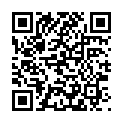 資策會MIC《產業分析的關鍵技能》https://mic.iii.org.tw/institute/course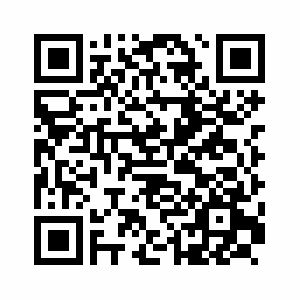 資策會MIC的顧問團隊http://mic.iii.org.tw/ResearchTeam.aspx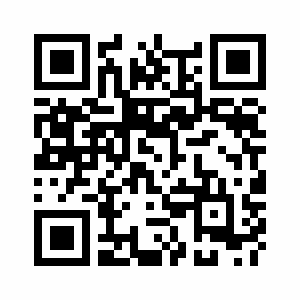 諮詢專線：（02）6631-1319客服信箱：institute@micmail.iii.org.tw關於 資策會產業情報研究所（MIC）資策會MIC成立於1987年，專業於資通訊（ICT） 產業各領域的技術、產品、市場及趨勢研究，以「領航亞洲ICT產業情報暨顧問服務」的專業智庫自期， 積極致力於擔任「政府智庫」及「產業顧問」的角色。 MIC研究範疇涵蓋資訊電子、電腦系統、智慧科技、網路通訊、行動通訊、半導體、企業資訊應用、軟體應用服務、智慧城市、智慧服務、電子商務、數位媒體及前瞻研究。 除致力於觀察全球產業發展趨勢外，並持續對台灣、中國大陸、日本及韓國等東亞地區的關鍵ICT國家進行深度的區域研究，多年來不僅為全球ICT廠商、金融投資界、學術研究等機構，提供即時的產業決策情報與顧問服務，也為本國及他國政府提供產業政策建言，不但見證臺灣資通訊產業的高度成長與國家政策的發展軌跡，更期許未來能與產業合作夥伴共同朝向優質與高值化的方向邁進。關於 資策會產業情報研究所（MIC）資策會MIC成立於1987年，專業於資通訊（ICT） 產業各領域的技術、產品、市場及趨勢研究，以「領航亞洲ICT產業情報暨顧問服務」的專業智庫自期， 積極致力於擔任「政府智庫」及「產業顧問」的角色。 MIC研究範疇涵蓋資訊電子、電腦系統、智慧科技、網路通訊、行動通訊、半導體、企業資訊應用、軟體應用服務、智慧城市、智慧服務、電子商務、數位媒體及前瞻研究。 除致力於觀察全球產業發展趨勢外，並持續對台灣、中國大陸、日本及韓國等東亞地區的關鍵ICT國家進行深度的區域研究，多年來不僅為全球ICT廠商、金融投資界、學術研究等機構，提供即時的產業決策情報與顧問服務，也為本國及他國政府提供產業政策建言，不但見證臺灣資通訊產業的高度成長與國家政策的發展軌跡，更期許未來能與產業合作夥伴共同朝向優質與高值化的方向邁進。